МБОУ «Днепровская СОШ»ПРОЕКТ ПО ЛИТЕРАТУРНОМУ ЧТЕНИЮ«нАШ КЛАСС – ДРУЖНАЯ СЕМЬЯ»ГОД ПЕРВЫЙ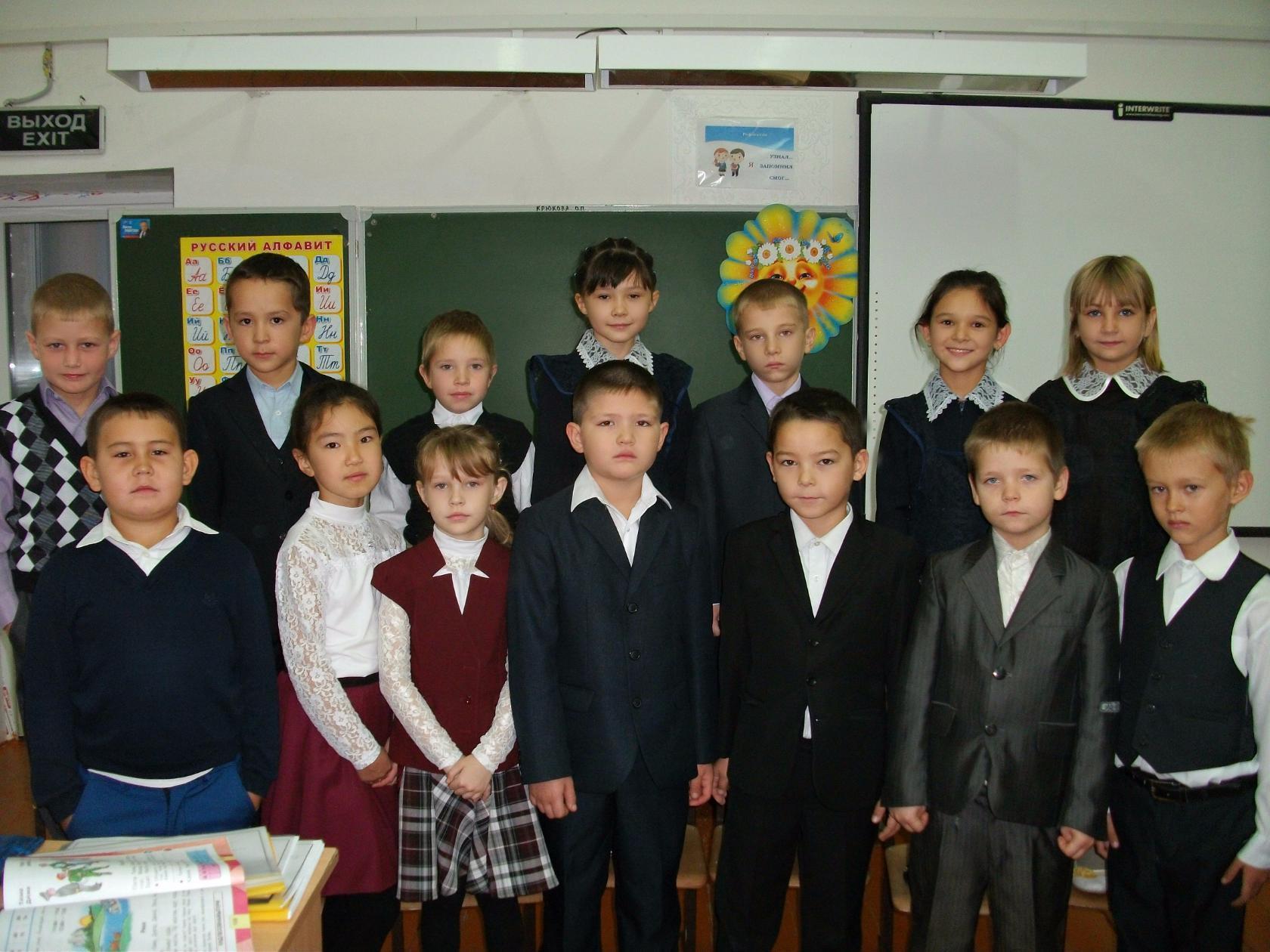                                                                                      Выполнила ученица 1 класса                                                          Горбенко НаташаУчебный год почти завершен. За год в нашем классе было много интересного, веселого, увлекательного. Мы решили всё вспомнить,  нарисовать и записать.ЗНАКОМЬТЕСЬ - ЭТО МЫ!Год рождения класса – 2016 г.Дата рождения – 1 сентября.Место рождения – МБОУ «Днепровская СОШ»Сегодня нас – 15 человек: 4 девочки и 11 мальчиков.Первый класс! Первый класс!  Есть учебники у нас!Ручки и карандаши – Мы уже не малыши!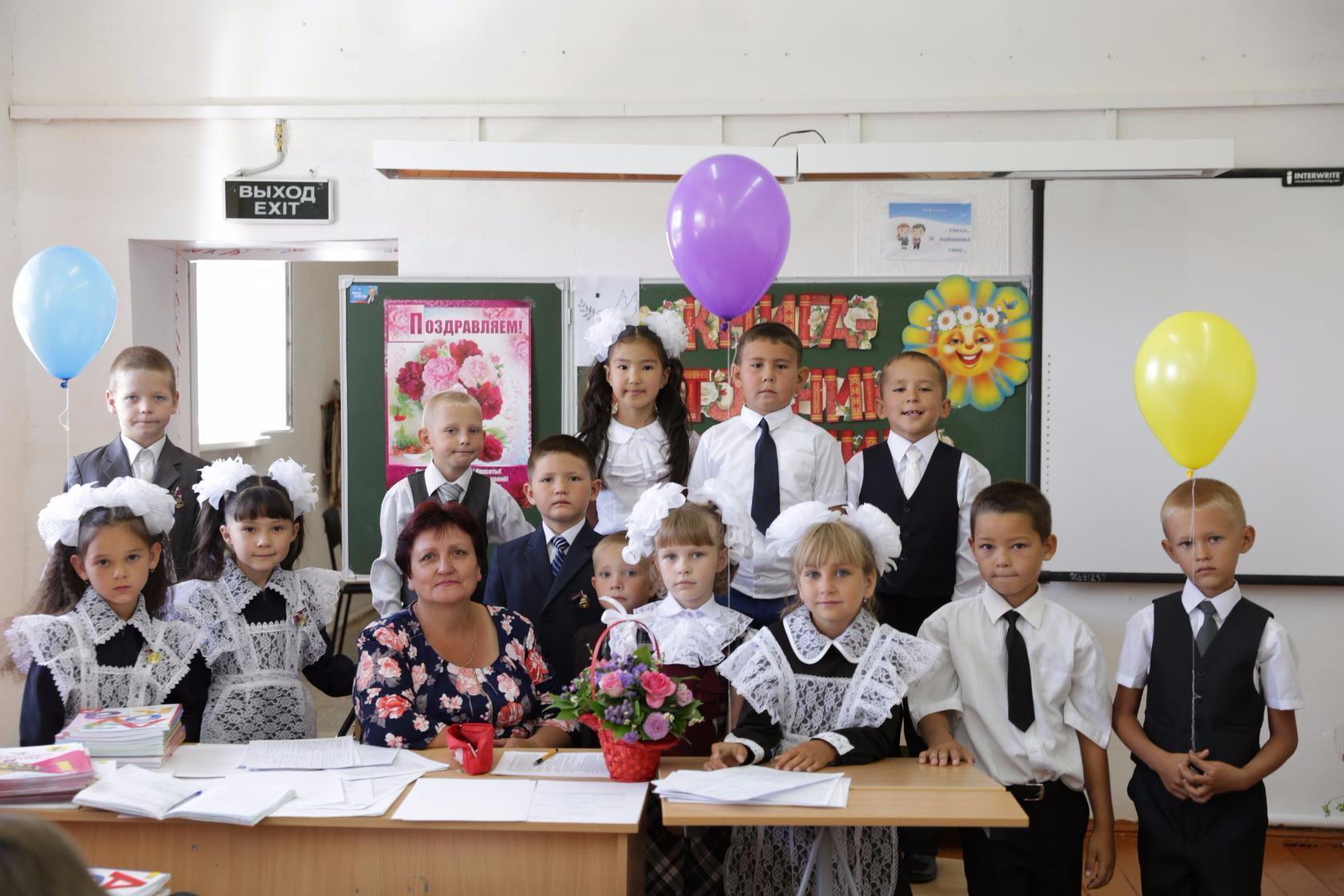 Наш учитель – капитан, ну, а мы – матросы. С ним решаем сообщанасущные вопросы.  Все преграды одолеем, мели, рифы обойдём.Мы с таким вот капитаном  ни за что не пропадём!       В классе так заведено: все мы вместе заодно! Все мы – дружная семья!            Хоть отдельно каждый – Я!ОДИН ДЕНЬ ИЗ ЖИЗНИ НАШЕГО КЛАССА..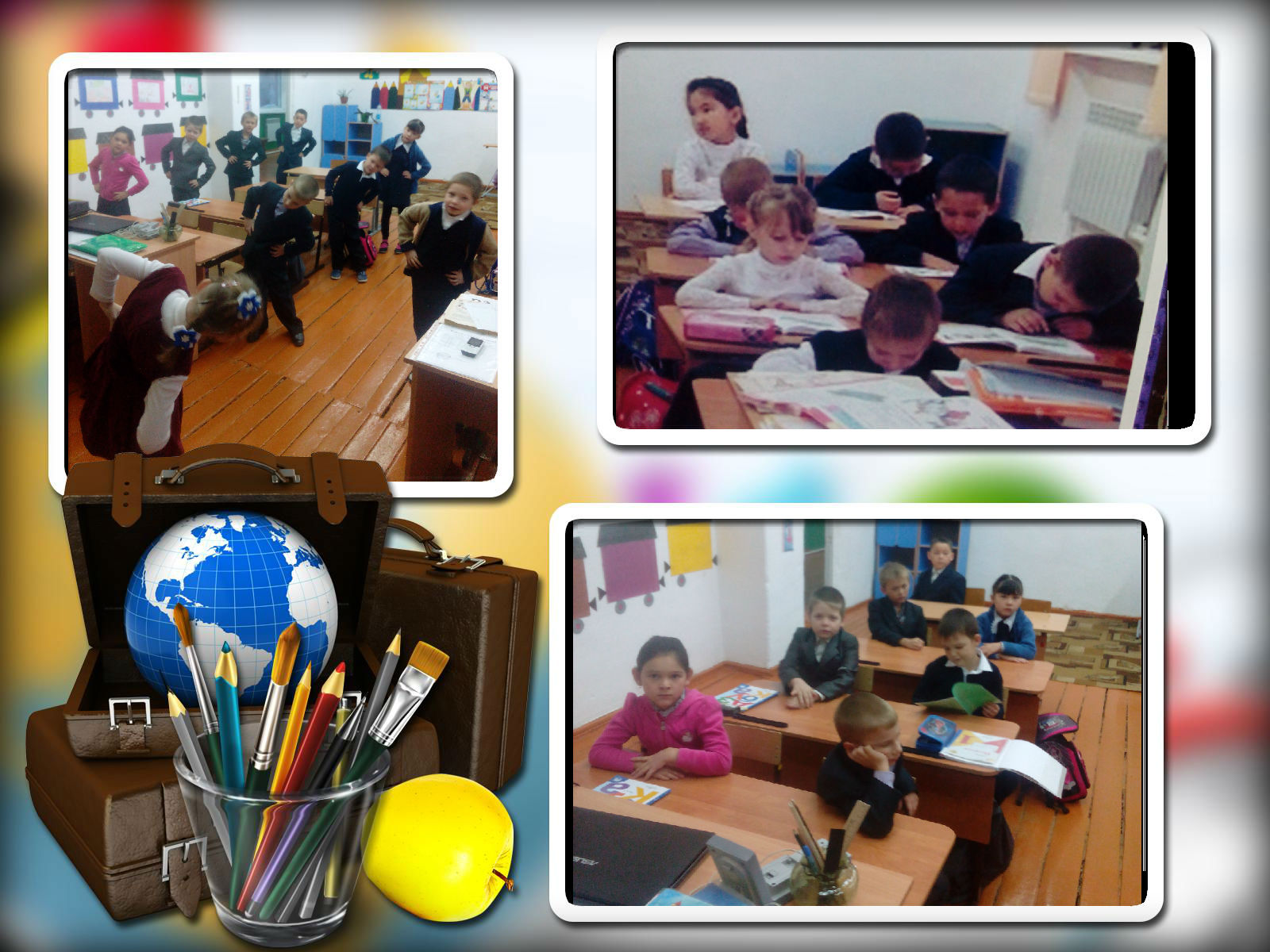 НАШИ ПРАЗДНИКИ:«ПРАЗДНИК ОСЕНИ»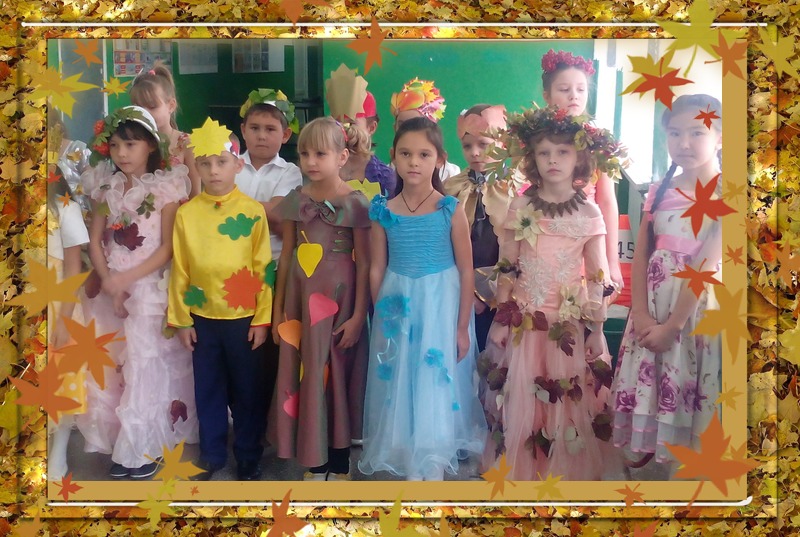 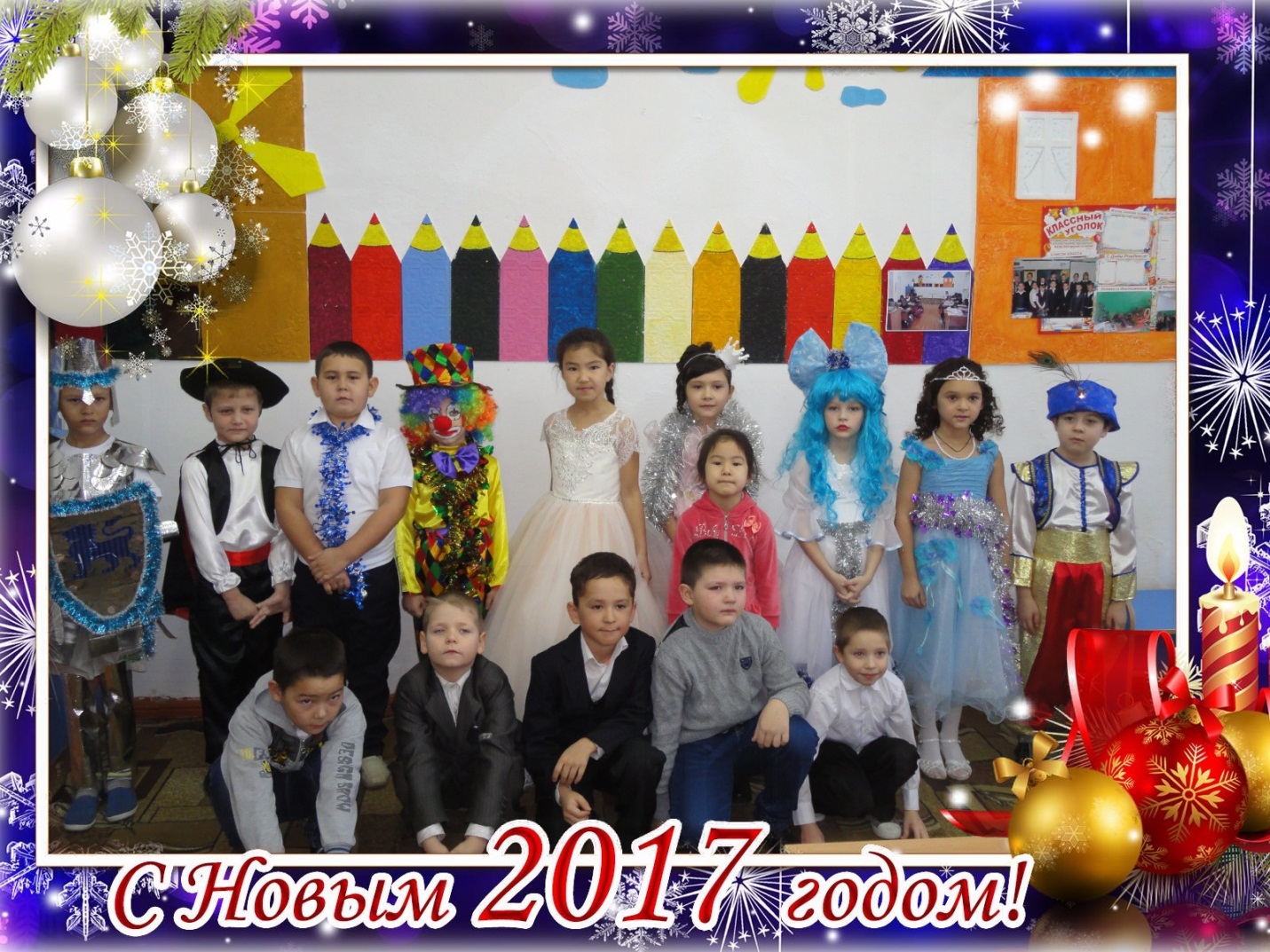 «9 мая»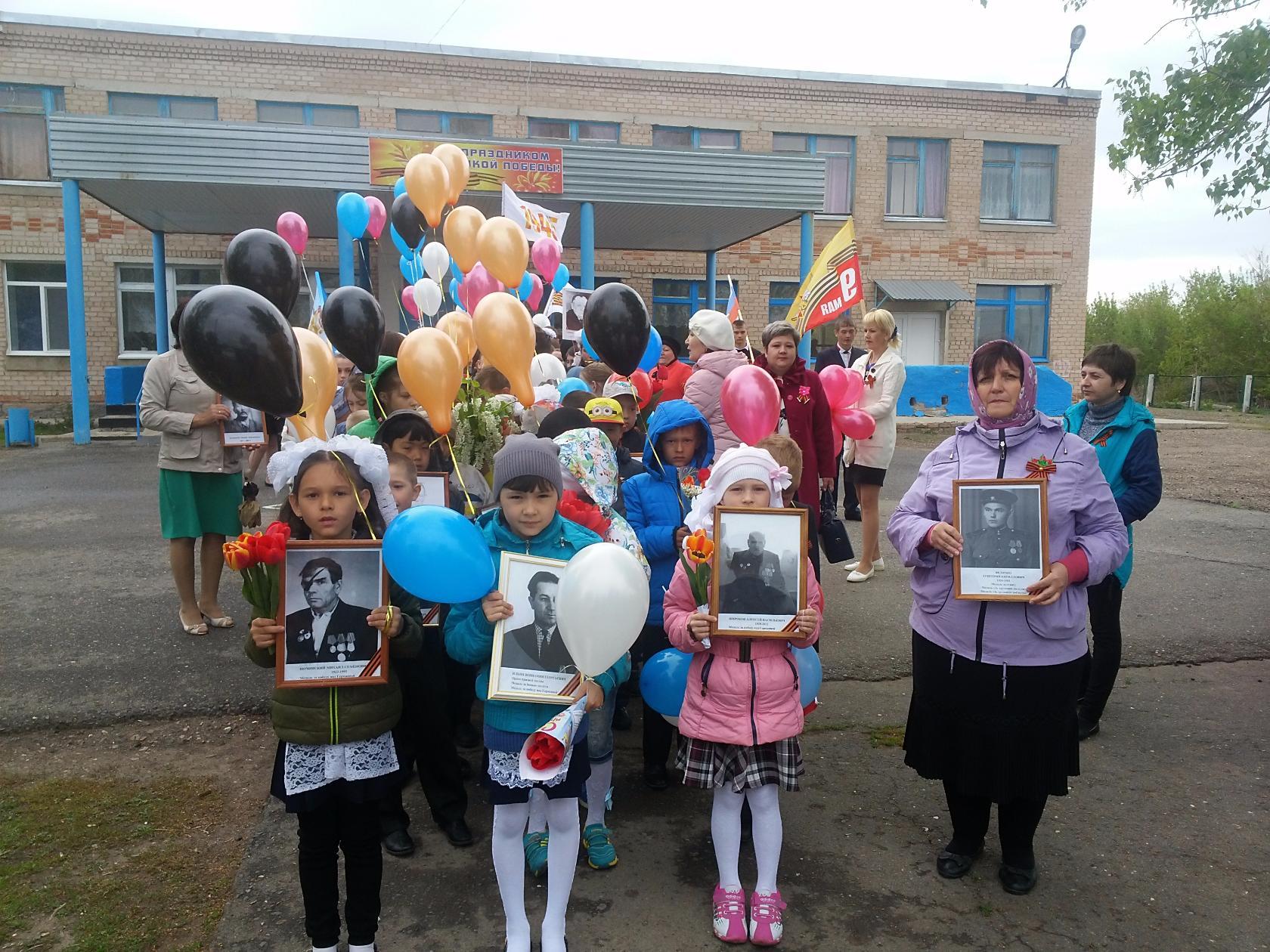 Хочу сказать я вам одно:Нет лучше класса моего!Мы все веселые, смешные,Ну и немного озорные.Всегда друг другу помогаем,Друзей в беде мы не бросаем!